COLLEGE OF ENGINEERING & TECHNOLOGY(Autonomous)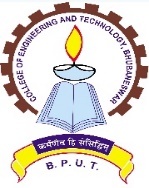                                           NAAC-‘A’                                  (A Constituent College of Biju Patnaik University of Technology, Odisha)Techno Campus, Ghatikia, PO: Mahalaxmivihar,BHUBANESWAR -751029, ODISHA, INDIA_____________________________________________________________________________________Ref. No.   986   /CET                                                                                    Date: 27.03. 2021NOTICEThe following 400 students of different UG & PG courses are provisionally selected for CET Merit Scholarship 2020-21. In future, if any information given by the students are found to be false or it is found that they are getting other scholarships, then they have to refund the amount given to them for CET Merit Scholarship 2020-21. Sd/-PRINCIPALc.c. All HODs /PIC Internet/ College Notice Board/Hostel Notice Board(Boys & Girls) / PIC, Academics(UG & PG) / PIC, Scholarship for wide circulation among the students.